Teacher Notes – MotorcyclesIt is perceived that people who ride motorcycles are risk takers. Motorcyclists are 75 times more likely to be killed or seriously injured in serious or fatal crashes than car drivers when casualty rates are compared per miles travelled. It is often widely believed that in a collision the motorcyclist is generally at fault but statistics show that 51% of collisions are caused by car drivers who do not see the motorcyclist. It is now the law that you cannot ride a motorcycle (including mopeds) without training and first passing compulsory basic training (CBT). This can only be a good thing so that young people receive formal training before being allowed on a moped on the open road at 16 years of age. After completing this unit the students should: • Know what the motorcycle test involves • Know how vulnerable they are on a motorcycle • Know how to reduce the risk by taking appropriate action • Know the correct clothing that a motorcyclist should wear to keep safe This unit is aimed at a 35 -40 minute lesson. The teacher can use the task sheets as a follow up to the power point presentation as and when required. We have included a suggested time for each task, but this is purely a guideline. The following resources are intended to help you deliver this Unit. • Baseline evaluation (5 mins) (Annex A)• Power point presentation/discussion (20 mins) • Task sheets (5 min per task sheet) • Post evaluation (5 mins) (Annex B)• Useful web links ANSWERS TO TASK SHEETSTask Sheet 1 MOTORCYCLES 1. Before taking a practical motorcycle test you need: CBT (Compulsory basic training certificate) What CBT involves Compulsory basic training (CBT) has 5 elements: • introduction and eyesight check • practical on-site training • practical on-site riding • practical on-road training • practical on-road riding You’ll move from one element to the next when your trainer is happy you’ve: • learnt the theory • shown the practical skills to a safe basic level 2. What is the ‘lifesaver’ when riding a motorcycle? B - A final rearward glance before changing direction 3. It is vital to check the ‘blind area’ before?D – Changing lanes 4. What two organisations carry out advanced training/safety training for motorcyclists B PSNI C Institute of Advanced Motorcyclists5. What clothing should you not wear on your motorcycle? B Plimsolls Task Sheet 2 – Motorcycle Safety Clothing The correct clothing to wear on a motorcycle would be: (B) leather or heavy duty motorcycle trousers, (C) motorcycle helmet (must comply with safety standards) (D) leather or heavy duty coat (F) motorcycle gloves (H) motorcycle boots For further information on the CBT test see http://www.nidirect.gov.uk/about-compulsory-basic-training-cbt For information on the PSNI Bikesafe see www.bikesafe.co.uk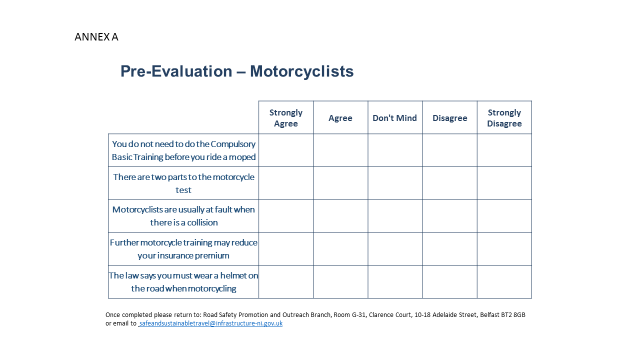 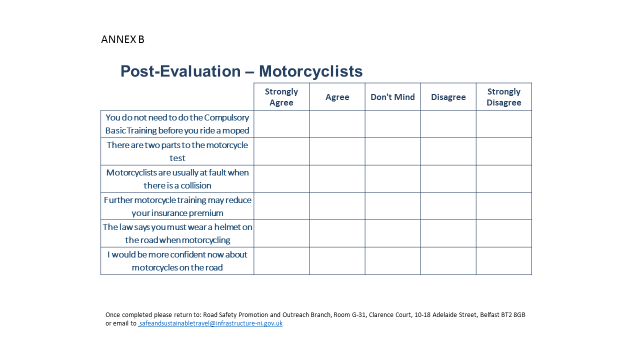 